3. Another Graded One (ET Assessment)Companies that make circuit boards often reclaim copper from copper-containing solutions. This allows them to reuse the copper, or sell it. Based on your results from this investigation and the information below), which metal would you recommend a company to use to reclaim the copper? Support your answer with evidence, and identify the trade-offs of your decision. 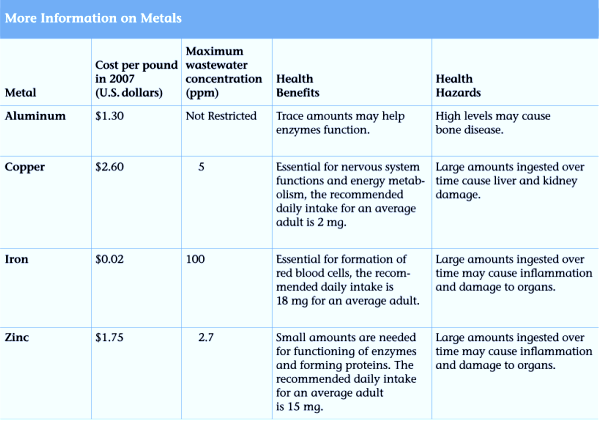 